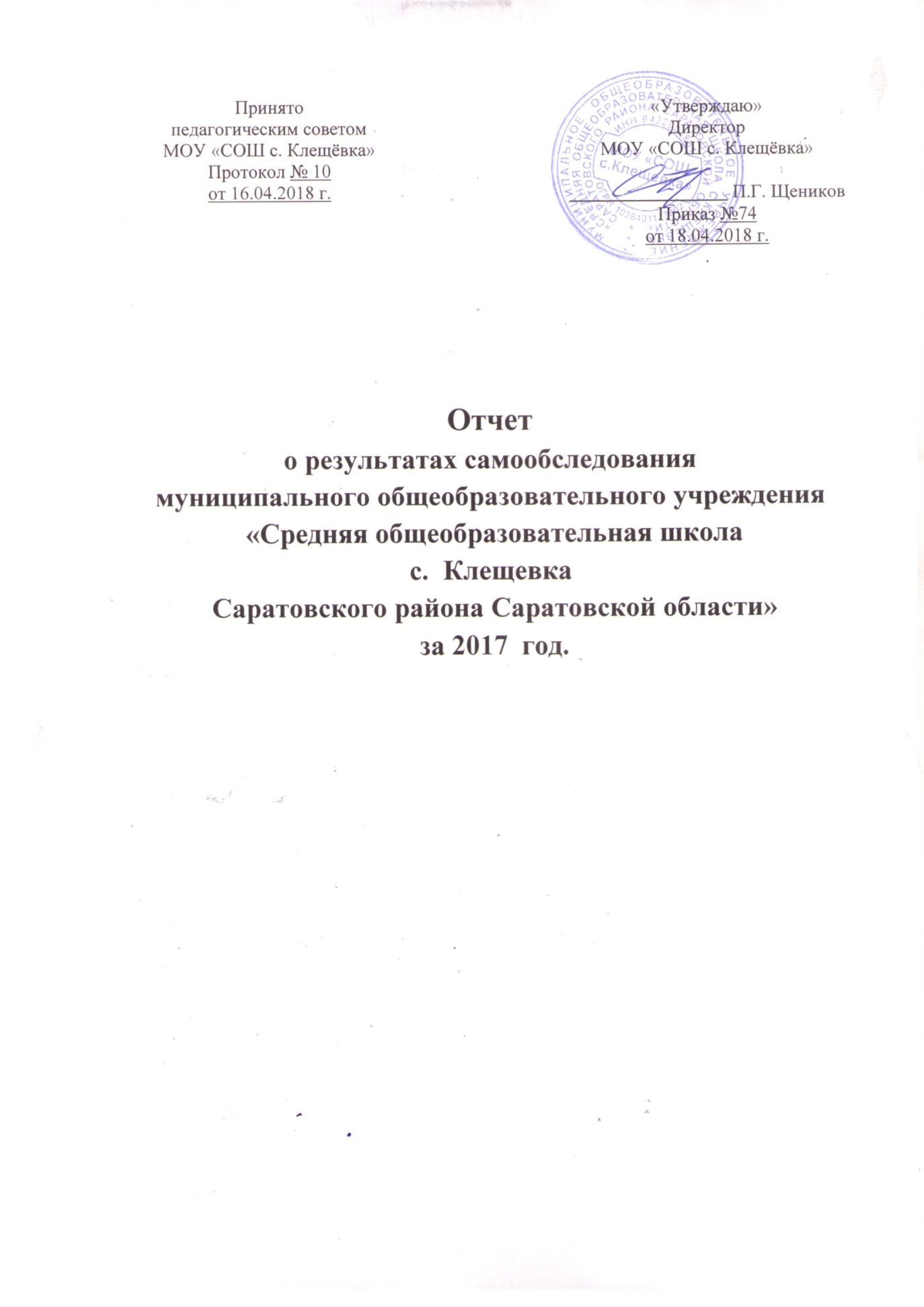 СОДЕРЖАНИЕ:Аналитическая частьРаздел 1. Образовательная деятельность.Раздел 2. Система управления организации.Раздел 3. Содержание и качество подготовки обучающихся.Раздел 4. Организация учебного процесса.Раздел 5. Востребованность выпускников.Раздел 6. Качество кадрового обеспечения.Раздел 7. Учебно-методическое обеспечение.Раздел 8. Библиотечно-информационное обеспечение.Раздел 9. Материально-техническая база.Раздел 10. Функционирование внутренней системы оценки качества образования.Результаты анализа показателей деятельности МОУ «СОШ с.  Клещевка»Самообследование проводилось в соответствии с Порядком о проведения самообследования образовательной организации, утвержденного приказом от 14.06.2013г. № 462 «Об утверждении Порядка проведения самообследования образовательной организации».Целями проведения самообследования являются обеспечение доступности и открытости информации о деятельности организации, а также подготовка отчета о результатах самообследования. Самообследование проводится ежегодно администрацией школы в форме анализа. Отчет о результатах самообследования составлен в соответствии с: пунктом 3 части 2 статьи 29 Федерального закона от 29 декабря 2012 года № 217 -ФЗ «Об образовании в Российской Федерации»; приказами Министерства образования и науки Российской Федерации от 14 июня 2013 г. № 462 «Об утверждении порядка проведения самообследования образовательной организацией» и от 10 декабря 2013 г. № 1324 «Об утверждении показателей деятельности образовательной организации, подлежащей самообследованию».Аналитическая частьРаздел 1. Образовательная деятельность образовательной организацииМуниципальное общеобразовательное учреждение «Средняя общеобразовательная школа с. Клещевка Саратовского района Саратовской области»основана в1980 году.Юридический/фактический адрес: 410531 Саратовская область, Саратовский район, с. Клещевка, ул. Советская, 46. Тел. 8 (8452) 739368.Муниципальное общеобразовательное учреждение «Средняя общеобразовательная школа с. Клещевка Саратовского района Саратовской области»» является юридическим лицом (свидетельство о постановке на учет юридического лица в налоговом органе  серии 64 № 001361388 от 31.10.2002 г.). МОУ «СОШ с.Клещевка»: ИНН-6432003881, ОГРН-1026401177802,  действует на основании устава, утвержденного приказом по управлению образования администрации Саратовского муниципального района  № 330 от 21.12.2017г.Учредители: Саратовский муниципальный район  Саратовской области, зарегистрирован  Приказом № 79 управления образования администрации Саратовского  муниципального района от 04.04.2012 г. Местонахождение: 410009, Саратовская область, г. Саратов, ул. Тракторная, 43.Филиалов, представительств и других подразделений  - не имеет.Правоустанавливающие документы школы:1. Свидетельство о государственной аккредитации № 965 от 25.06.2015 года, выданное  министерством образования Саратовской области. Срок действия до 25.06.2027 г.2. Лицензия на  осуществление образовательной деятельности за № 2897 от 07.09.2016 года. Срок действия лицензии - бессрочно. Приложение № 1 к  лицензии на осуществление образовательной деятельности от 07.09.2016 г. общего образования и дополнительного образования (подвид-дополнительное образование детей и взрослых).3. Свидетельство о государственной регистрации права на оперативное управление имуществом (регистрационный номер 64 АГ № 908431, от 08.04.2013 г.).Условия, обеспечивающие получение качественного современного образования: на 1 уровне образования с 2010 года реализуются ФГОС начального общего образования, на 2 уровне образования с 2014 года начат постепенный переход на ФГОС основного общего образования (5-9 классы). На 3 уровне образования до 2020 реализуется универсальный профиль.На начало января 2017 года численность обучающихся школы составляла 146 человек, на декабрь 2017 года - 149 человек. 9 классов –комплектов, параллелей нет. Средняя наполняемость классов -  16,5 человекВывод:1. численность обучающихся по образовательной программе начального   и основного общего образования  увеличилась за счет  набора в 1 класс;2. произошло снижение количества обучающихся по образовательной программе среднего  общего образованияиз-за отсутствия набора в 10 и 11 классы; 3. необходимо вести планомерную работу по набору обучающихся в 10 классна начало 2018/19 учебного года.Раздел 2. Система управления образовательной организацииОбщее управление школой осуществляет директор школы в соответствии с действующим законодательством, в силу своей компетентности.Основной функцией директора школы является осуществление оперативного руководства деятельностью образовательной организации, управление жизнедеятельностью, координация действий всех участников образовательного процесса через Педагогический совет, Совет родителей, Совет обучающихся, Наблюдательный совет.Заместители директора осуществляют оперативное управление образовательным процессом: выполняют информационную, оценочно-аналитическую, планово-прогностическую, организационно-исполнительскую, мотивационную, контрольно-регулировочную функции.Все перечисленные структуры совместными усилиями решают основные задачи образовательного учреждения и соответствуют Уставу МОУ «СОШ  с. Клещевка». 	Основные формы координации деятельности:- план работы на год;- план внутришкольного контроля;- план учебно-воспитательной работы школы.Вывод: административные обязанности распределены согласно Уставу, штатному расписанию, четко распределены функциональные обязанности согласно квалификационным характеристикам.Раздел 3. Содержание и качество подготовки обучающихсяВ МОУ «СОШ с.Клещевка» реализуются различные общеобразовательные программы, которые включают начальное общее, основное общее, среднее общее, программы  дополнительного образования. Все программы образуют целостную систему, основанную на принципах непрерывности, преемственности, личностной ориентации участников образовательного процесса. Ключевые направления деятельности педагогического коллектива:Соответствие и обновление образовательных стандартов;Развитие системы поддержки талантливых детей, работа с одаренными детьми;Развитие педагогического потенциала;Обеспечение условий для развития здоровья детей;Современная инфраструктура;Совершенствование материально-технической базы;Создание условий для реализации гражданами РФ гарантированного государством права на получение общедоступного и бесплатного общего образования всех ступеней.Образовательный процесс является гибким, ориентирующимся на новые образовательные потребности, его можно представить как систему педагогических действий, соответствующих поставленным целям.В соответствии с особенностями детей, пожеланиями родителей и согласно профессиональной квалификации учителей осуществляется освоение образовательных программ на всех уровнях:- начальная школа - классы обучаются по образовательной программе «Школа XXI века»;- 5-8 классы обучаются по ФГОС ООО;- 9 класс обучается по ФК ГОС -2004 г.11 класс окончили 7 человек, набора в 10 класс нет. Образовательная организация осуществляет образовательный процесс по образовательным программам, в соответствии с Уставом:-  I ступень - программа начального общего образования (нормативный срок освоения - 4 года);-  II ступень - программа основного общего образования (нормативный срок освоения - 5 лет);-  III ступень – среднее общее образование (нормативный срок освоения 2 года).Сравнительнаятаблица качества знаний за 7 летКачество знаний обучающихся составляет 44,4%. По сравнению с предыдущим учебном годом оно снизилось на 4,6%. Ниже среднего по школе качество знаний  во 2,5,8,9 классах, в 6 классе (как и в предыдущем учебном году) оно равно нулю. В 8 классе есть один ученик, который имеет  по итогам года одну «3» , в 6,7 классах их двое.  А это  значит, что  учителям-предметникам необходимо использовать комплекс мероприятий, направленных на повышение качества знаний  обучающихся, имеющих потенциал в учении.  Во 2, 5 классах  есть  обучающиеся, которые имеют больше одной-двух удовлетворительных оценок, но обладают  потенциалом в обучении. Необходимо проводить с  этими обучающимися дополнительные занятия, заинтересовать их предметом, заручиться поддержкой их родителей.Государственная итоговая аттестация была проведена в 9-х и 11-х классах в форме выпускных экзаменов в объеме и форме, предусмотренных государственными нормативными документами. К государственной аттестации 9-х классов были допущены 5 человек, в 11 классе – 7 человек,  имеющих положительные результаты по общеобразовательным предметам по итогам года.Результаты ОГЭ  2017 года	Обучающиеся 9 класса сдавали 2 обязательных и 2 предмета по выбору. По условиям, чтобы получить аттестат, необходимо было сдать на удовлетворительно все  предметы.  Один из 5-ти обучающихся не сдал экзамены по двум предметам: русскому языку и биологии; второй – по обществознанию. После успешной пересдачи все обучающиеся 9 класса получили аттестаты об основном общем образовании.  Результаты  ЕГЭ 2017 года   Все обучающиеся 11 класса преодолели допустимый порог по русскому языку и базовый уровень по математике (качество знаний составило  71%). Только один из 6-ти обучающихся преодолел  необходимый порог по профильной математике. Все обучающиеся 11 класса получили аттестат о среднем общем образовании. Результаты ВПРОбучающиеся 2, 4, 5,11 классов участвовали в проведении ВПР (всероссийских проверочных работ) по русскому языку в 2, 5 кл., в 4 классе по трем предметам: русскому языку, математике, окружающему миру,  в 11 классе - по истории.Результаты ВПР в 2 классеРезультаты ВПР в 4 классеРезультаты ВПР в 5 классеРезультаты ВПР в 11 классеВоспитательный процесс  осуществляется в соответствии с программой воспитательной работы. Функционируют  2 спортивные секции и 10 кружков   разной направленности, к занятиям в которых привлечены 104 обучающихся( 68%). Вне школы (при Домах Досуга)  занимаются 27 человек (18%).Выбор программ осуществляется исходя из основного концептуального подхода школы - обеспечения учеников знаниями, максимально соответствующими Федеральному компоненту государственного стандарта основного общего образования, среднего (полного) общего образования. Для получения обучающимся знаний, максимально соответствующих их способностям, возможностям, интересам, в школе работают элективные курсы, кружки, спортивные секции.Вывод:1. необходимо использовать комплекс мероприятий, направленных на  повышение качества знаний  обучающихся, имеющих потенциал в учении;2. необходимо уделить внимание тщательной  подготовке обучающихся к  итоговой, промежуточной аттестации, независимым аттестационным региональным процедурам, ВПР;3. особое внимание отводить работе с одарёнными детьми и детьми, имеющими высокую мотивацию. Привлекать обучающихся к участию в конкурсах и олимпиадах различного уровня. Раздел 4. Организация учебного процессаОрганизация образовательного процесса регламентируется режимом работы, учебным планом,  расписанием занятий.Общий режим работы школы:Школа открыта для доступа в течение 6 дней в неделю (с понедельника по субботу), выходным днем является  воскресенье.Регламентирование образовательного процесса на неделю:Пятидневная учебная неделя в 1 классе, шестидневная учебная неделя в 2 – 11-ых классах.В праздничные дни (установленные Министерством труда и социального развития РФ) образовательное учреждение не работает.В каникулярные дни общий режим работы школы регламентируется приказомдиректора школы.Продолжительность учебного года:Учебный год делится на 4 четверти:для обучающихся 1 класса – 33 учебные недели (с 1 сентября 2017 года по 31 мая 2018года);для обучающихся 2-11 классов – 34 учебные недели (с 1 сентября 2017 года по 31 мая 2018года);Продолжительность каникул в течение учебного года составляет 30 календарных дней:осенние каникулы – (8 календарных дней);зимние каникулы – (13 календарных дней);весенние каникулы – (9 календарных дней);дополнительные каникулы для обучающихся 1-х классов – (7 календарных дней).	Внеклассная и внеурочная деятельность осуществляется в соответствии с расписаниями и планами внеурочной деятельности.	Внеурочная деятельность, внеклассная работа по предмету и кружковая работа организуется в соответствии с расписанием.	Продолжительность занятий внеурочной деятельности зависит от модели организации внеурочной деятельности и регулируется Санитарно-эпидемиологическими правилами и нормативами.	В каникулярное время в соответствии с необходимыми условиями Школа может организовывать работу пришкольных лагерей по согласованию с управлением  образования Саратовского муниципального района.	Расписание учебных занятий составляется в строгом соответствии с требованиями «Санитарно-эпидемиологических правил и нормативов СанПиН 2.4.2.2821-10», утвержденными Постановлением главного государственного санитарного врача РФ от 29 декабря 2010 г. № 189. Образовательная недельная нагрузка равномерно распределяется в течение учебной недели. Распределение обучающихся на основную, подготовительную и специальную группы для участия в физкультурно-оздоровительных и спортивно-массовых мероприятиях, проводит врач с учетом их состояния здоровья (или на основании справок об их здоровье). Учащимся основной физкультурной группы разрешается участие во всех физкультурно-оздоровительных мероприятиях в соответствии с их возрастом. С обучающимися подготовительной и специальной групп физкультурно-оздоровительная работа проводится с учетом заключения врача.Обучающиеся, отнесенные по состоянию здоровья к подготовительной и специальной группам, занимаются физической культурой со снижением физической нагрузки.	Двигательная активность обучающихся помимо уроков физической культуры  обеспечивается за счет: физкультминуток; организованных подвижных игр на переменах; внеклассных спортивных занятий и соревнований, общешкольных спортивных мероприятий, дней здоровья; самостоятельных занятий физической культурой в секциях и клубах.	Режим питания обучающихся	Организацию питания обучающихся в осуществляет Школа.	Для организации питания выделяется столовая, а также помещения для хранения и приготовления пищи.	Питание обучающихся проводится согласно установленному графику  после 1,2,3,4 уроков.	В Школе  предусмотрено двухразовое питание. 	Режим трудовых занятий обучающихся	В Школе запрещается привлечение обучающихся к труду, не предусмотренному образовательной программой, без их согласия и согласия их родителей (законных представителей).	С согласия обучающихся и их родителей (законных представителей) осуществляется организация летней трудовой практики, продолжительность  которой устанавливается решением педагогического совета Школы. 	Режим выполнения домашних заданий	Объем домашних заданий (по всем предметам) должен быть таким, чтобы затраты времени на его выполнение не превышали (в астрономических часах):во 2–3 классах — 1,5 ч.,   в 4–5 классах — 2 ч.,в 6–8 классах — 2,5 ч.,	в 9–11 классах — до 3,5 ч.При составлении расписания чередуются в течение дня и недели предметы естественно-математического и гуманитарного циклов с уроками музыки, ИЗО, технологии и физкультуры. Учитывается ход дневной и недельной кривой умственной работоспособности обучающихся.Проводится комплекс упражнений физкультурных минуток, гимнастика для глаз. Продолжительность перемен соответствует требованиям.  Учебный план разработан на основе:Нормативно-правовых документов федерального уровня:Закон РФ «Об образовании в Российской Федерации»Санитарно-эпидемиологические правила и нормативы СанПиН 2.4.2.2821-10 «Санитарно-эпидемиологические требования к условиям и организации обучения в общеобразовательных учреждениях» (утверждены Постановлением Главного государственного санитарного врача Российской Федерации от 29 декабря 2010 г. N189);Нормативных документов Министерства образования и науки РФ:Приказ Министерства образования и науки  РФ от 9 марта 2004 года № 1312 «Федеральный  базисный учебный план».Приказ  Министерства образования и науки РФ  от 6 октября 2009 года №373«Об утверждении и введении в действие федеральных государственных стандартов начального общего образования».Приказ Министерства образования и науки РФ от 26 ноября  2010 года № 1241 «О внесении изменений в федеральный государственный стандарт начального общего образования».Приказ  Министерства образования и науки РФ  от 17 декабря 2010 года №1897 «Об утверждении и введении в действие федеральных государственных стандартов основного общего образования».Приказ  Министерства образования и науки РФ от 31 марта 2014 года N 253 «Об утверждении федерального  перечня учебников, рекомендованных к использованию при реализации имеющих государственную аккредитацию образовательных программ начального общего, основного общего, среднего общего образования».Медицинское обслуживание обучающихся осуществляется в соответствии с договором  № 1 от 09.01.2018 г. с ГУЗ СО «Саратовская РБ».  В школе имеется лицензированный медицинский кабинет. При необходимости прием проводит фельдшер. Ежегодно проводятся профилактические осмотры врачами-специалистами обучающихся, лабораторные исследования, туберкулино-диагностика обучающихся, вакцинация детей против гриппа, краснухи, гепатита и других инфекционных заболеваний.Приняты меры по обеспечению условий безопасного пребывания обучающихся в образовательной организации. Оборудована АПС,  имеется голосовое оповещение, система пожарной сигнализации обеспечивает дублирование сигнала о возникновении пожара на пульт подразделения пожарной охраны без участия дежурного персонала по каналу сотовой связи GSM, имеются первичные средства пожаротушения.В МОУ «СОШ с.Клещевка» организован пропускной режим, ведется журнал регистрации лиц, входящих в образовательную  организацию; проводится ежедневный обход помещений  школы  и прилегающей территории  на предмет обнаружения подозрительных предметов и посторонних лиц. Охрану осуществляет технические работники по графику.Вывод:1. организация учебного процессанаправлена на формирование базовых основ и фундамента всего последующего обучения, в том числе:учебной деятельности, как системы учебных и познавательных мотивов, умения принимать, сохранять, реализовывать учебные цели, умения планировать, контролировать и оценивать учебные действия и их результат;универсальных учебных действий;познавательной мотивации и интересов обучающихся, их готовности и способности к сотрудничеству и совместной деятельности ученика с учителем и одноклассниками, основы нравственного поведения, определяющего отношения личности с обществом и окружающими людьми.2. приняты меры по обеспечению условий безопасного пребывания детей в образовательной организации.Раздел 5. Востребованность выпускниковКоличество выпускников 11 класса - 7 человек.   Из них:  поступили в вузы (СГУ, РанХИГС,СГЮА, -  6 человек (86%);поступили в колледжи - 1 человек (14%).Количество выпускников 9 класса -  5 человек.   Из них поступили в профессиональные образовательные учреждения:   в колледжи   -  3 человека (60%); в лицеи - 2 человека (40%).Раздел 6. Качество кадрового обеспеченияКадровый состав педагогов по состоянию на начало учебного года 31 декабря 2017 года представлен следующим образом:Количественный и качественный состав:Всего сотрудников учреждения - 29Административный состав - 4Педагогический состав - 11Награды, звания, заслуги:Почетный работник общего образования - 2Уровень образования:Высшее образование, административный состав – 4, из них высшее педагогическое - 4;Высшее образование, педагогический состав – 11, из них высшее педагогическое 10.Уровень квалификации:Педагогический состав: высшая категория – 2, первая категория – 7, соответствие – 5, без категории (молодой специалист) – 1.В школе имеется план повышения квалификации руководящих и педагогических кадров, который своевременно выполняется. Формы повышения квалификации руководящих и педагогических кадров: очная, дистанционная, очно-дистанционная.Вывод: необходимо привлечение на вакантные места педагогов биологии, химии, географии.Раздел 7. Учебно-методическое обеспечениеУчебно-методическое обеспечение образовательного процесса соответствует требованиям образовательных программ общего образования соответствующей направленности. Рабочие учебные программы в полном объёме обеспечены учебниками, методической и справочной литературой. Учебники имеются в наличии на каждого обучающегося, соответствуют рабочим учебным программам и санитарно-гигиеническим требованиям и нормам. Используемые учебники соответствуют утверждённому Федеральному перечню учебников. В достаточном количестве имеются различные словари, справочники, дополнительная учебная литература. На основе примерных государственных образовательных программ разработаны рабочие учебные программы по всем предметам учебного плана, они обеспечены учебной литературой. Библиотечный фонд Школы неполной мере позволяет обеспечить учебной литературой всех учащихся по всем образовательным областям. Кабинеты физики и биологии частично обеспечены лабораторным и практическим оборудованием для выполнения рабочих учебных программ. Также используют виртуальные лаборатории по физике, химии, биологии. Картографическим материалом по географии и истории обеспечены, используются видеозаписи, презентации на дисках.Вывод: учебно-методическое обеспечение образовательного процесса соответствует федеральным государственным образовательным стандартам; организация образовательного процесса обеспечивает реализацию основных общеобразовательных программ; материально-техническое обеспечение образовательного процесса соответствует требованиям федерального государственного образовательного стандарта.Раздел 8. Библиотечно-информационное обеспечениеБиблиотека с учебно-справочным, методическим и учебным фондом в количестве  6270 экземпляров, формируется электронный каталог.Наличие в библиотеке - 1100 экземпляров художественной литературы, школьных учебников - 2300.Имеются электронно-образовательные ресурсы и учебно-методические материалы, которые находятся в свободном доступе.В библиотеке имеется 1 компьютер,  1 принтер. Имеется выход в интернет.Порядок доступа к фонду, перечень основных услуг и условия их предоставленияопределяются Правилами пользования библиотекой и Положением о библиотеке. Деятельность учебной библиотеки осуществляется по 4 секторам:- комплектование и учет фонда;- справочно-библиографический аппарат;- абонемент с учебно-методическим обеспечением;- читальный зал (совмещен с абонементом) с периодическими и справочными изданиями.Комплектование и учет фонда библиотеки осуществляется на основеФедерального перечня учебников, учебных планов, картотекиучебников, приказов по школе.Вывод: литература, имеющаяся в фондах библиотеки, в полной мере соответствует определенным стандартам и требованиям. Раздел 9. Материально-техническая база	Занятия проводятся в 13 кабинетах. Имеются специализированные кабинеты   биологии, физики, информатики, русского языка и литературы, математики, иностранного языка, технологии, истории, музыки,  начальных классов, в которых созданы необходимые условия для проведения лабораторно-практических занятий. Также имеются:спортивный зал площадью 177 м2; раздевалки для мальчиков и для девочек; учебно-производственная мастерская по слесарному и столярному делу обслуживающего труда;столовая на 60 посадочных мест; медицинский  кабинет; методический кабинет; кабинет информатики, оборудованный 15  компьютерами, имеющими доступ к сети Интернет. На 1 компьютер приходится 10,3 обучающихся. На всех компьютерах имеется лицензионное программное обеспечение, создана система контентной фильтрации, сформирован школьный пакет свободного программного обеспечения по всем предметным областям школьной программы. В школе имеется 3  мультимедийных проектора, 2 интерактивных доски, 4 ноутбука.	Компьютерами частично оснащены рабочие места педагогов и администрации школы.Имеется пришкольная территория площадью 1 га. На территории школы оборудована спортивная площадка с нестандартным оборудованием. Территория школы огорожена. В школе есть  видеонаблюдение и  кнопка тревожной сигнализации, при срабатывании на объект выезжает группа быстрого реагирования.Вывод: ресурсное обеспечение   максимально обеспечивает достижение целей реализации основных образовательных программ общего образования (по уровням) и образовательные потребности обучающихся, направлено на создание и совершенствование условий для достижения образовательных результатов.Раздел 10. Функционирование внутренней системы оценки качества образованияВнутренняя система оценки качества образования - оценочная процедура, которая осуществляется в отношении деятельности МОУ «СОШ с.  Клещевка» и реализуемых ею образовательных программ в целях определения соответствия предоставляемого образования.Положение о внутренней системе оценки качества образования МОУ «СОШ с.  Клещевка» определяет цели, задачи, принципы функционирования внутренней системы независимой оценки качества образования, ее организационную и функциональную структуру. Деятельность системы оценки качества образования строится в соответствии с нормативно-законодательными актами: п. 13.ч.3 ст.28 №273-ФЗ «Об образовании в Российской Федерации»Промежуточная аттестация обучающихся в 2017 году  проводилась  во 2-8-х классах в  соответствии с  Положением о формах, периодичности, порядке текущего контроля успеваемости и промежуточной аттестации обучающихся и планом работы  в установленные приказом директора  школы   сроки для обучающихся 2-8-х классов. На основании Положения о формах, периодичности, порядке текущего контроля успеваемости и промежуточной аттестации обучающихся  и решения заседания педагогического совета  был утвержден следующий перечень предметов и формы проведения промежуточной  аттестации обучающихся: Для проведения экзаменов были использованы материалы, разработанные  работающими в соответствующих классах учителями-предметниками.  Результаты промежуточной аттестацииСреднее качество знаний по русскому языку и  математике, а также % соответствия годовых оценок в начальном звене выше, чем в среднем.  Успеваемость с учетом пересдачи промежуточной аттестации составила 100%Основной формой промежуточной аттестации, позволяющей оценить уровень достижения метапредметных результатов, является комплексная работа на межпредметной основе из цикла диагностических работ учебно-методического комплекса, используемого учителем. Отметка за выполнение этой работы выставляется на отдельной странице журнала и в «Сводную ведомость успеваемости обучающихся» классного журнала отдельной графой и свидетельствует об уровне сформированности большинства познавательных учебных действий и ряда регулятивных и коммуникативных действий.В качестве основных показателей, по которым оцениваются и представляются результаты выполнения тренировочных работ, были выбраны следующие:1. Успешность освоения учебной программы. Количественной характеристикой является общий балл за выполнение всей работы по предмету (по 100-балльной шкале). Он равен отношению баллов, полученных обучающимися за выполнение заданий по предмету, к максимальному баллу, который можно было бы получить за выполнение всех заданий данной работы, выраженное в процентах.На основе показателя успешности выполнения работы делается вывод об успешности освоения учебной программы по данному предмету.2. Достижение базового уровня - балл за выполнение заданий базового уровня. Он равен отношению баллов, набранных обучающимися за выполнение заданий базового уровня, к максимальному баллу, который можно было получить за выполнение всех заданий базового уровня данного варианта.В связи с введением ФГОС в работах по предметам использовались два критерия достижения базового уровня:Критерий 1 - критическое значение достижения базового уровня (выполнено 50% заданий базового уровня или более);Критерий 2 - перспективное значение достижения базового уровня, которое может использоваться после успешного введения стандартов второго поколения (выполнено 65% заданий базового уровня или более).3.  Уровни достижений- Базовый уровень достижений - уровень, который демонстрирует освоение учебных действий с опорной системой знаний в рамках диапазона выделенных задач, в соответствии со спецификацией КИМ. Овладение базовым уровнем является достаточным для продолжения обучения на следующей ступени обучения (выполнено от 40% заданий до 65%).При обработке результатов данного этапа исследования индивидуальные уровни достижения обучающихся определяются с учетом критерия 2, т е. при условии выполнения 65% заданий базового уровня или более.- Повышенный уровень достижения планируемых результатов (выполнено от 65% заданий до 83%).- Высокий уровень достижения планируемых результатов  (выполнено 83% заданий и более).-Пониженный уровень достижений, определяется по критерию 1(выполнено от 20% заданий до 40%).- Недостаточный (для дальнейшего обучения) уровень достижений, (выполнено до 20% заданий) то есть ученик продемонстрировал результаты выполнения заданий базового уровня ниже 50%.Вывод: в 2018 году учителям – предметникам необходимо продолжить работу над повышением качества знаний по итогам промежуточной аттестации, повысить объективность оценивания. ВЫВОДЫ: 1. Деятельность МОУ «СОШ с.  Клещевка» строится в соответствии с нормативно-правовыми документами Российской Федерации, Саратовской области и программно-целевыми установками образовательной системы. 2. Педагогический коллектив на основе анализа грамотно выстраивает перспективы развития в соответствии с требованиями общества на современном этапе.3. МОУ «СОШ с.  Клещевка» предоставляет доступное, качественное образование, воспитание и развитие в безопасных, комфортных условиях. 4. Качество образовательного процесса обеспечивается за счет эффективного использования современных образовательных технологий, системно-деятельностного подхода.5. В МОУ «СОШ с.Клещевка» созданы все условия для самореализации каждого обучающегося в урочной и внеурочной деятельности, что подтверждается качеством и уровнем участия в олимпиадах, фестивалях, конкурсах, соревнованиях. 6. Выпускники МОУ «СОШ с.  Клещевка» поступают в высшие и средние учебные  заведения РФ.В ходе анализа выявлены следующие проблемы: недостаточно эффективно осуществляется внедрение педагогами активных форм и методов проведения уроков (дискуссии, исследовательская работа, проектная деятельность).Определены следующие задачи школы: создать условия для освоения и внедрения новых образовательных технологий (ИКТ, проектной и исследовательской деятельности).Результаты анализа показателей деятельностиМОУ «СОШ с.  Клещевка»Адрес электронной почтыkleshevka@rambler.ruАдрес официального сайта ОУkleshevkaschool.ucoz.ruПоказатели  деятельности школыЕдиница  измерения Календарный годЕдиница  измерения Календарный годЕдиница  измерения Календарный год1.Образовательная деятельностьДекабрь 2016Декабрь2017+/–1.1. Общая численность обучающихся146149=1.2.Численность обучающихся по образовательной программе начального  общего образования  7582+1.3.Численность обучающихся по образовательной программе основного  общего образования  5567+1.4.Численность обучающихся по образовательной программе среднего  общего образования160-№Должность ФИОКатегория1.ДиректорСильноваСветлана Александровнавысшая1.врио директора школыс 02.10.2017 г.ЩениковПетр Геннадьевичвысшая2.Заместитель директора по УВРЗойкина Ирина Ивановнасоответствие3. Заместитель директора по ВРНазинцеваИрина ВалерьевнасоответствиеКласс                            Качество знаний                             Качество знаний                             Качество знаний                             Качество знаний                             Качество знаний                             Качество знаний                             Качество знаний Класс2010-2011 г.2011-2012 г.2012-2013 г.2013-2014 г.2014-2015 г.2015-2016 г.2016-2017 г.2506131335569,2342,863405066273558,3362,54701458644143,7553,85550601761670406533540134364,2907164640361730,7761,548181738364016,6738,469122014293544,442010282060175471,43-113333226020   66,6685,71Итого37363934434944,4ПредметКол-во сдающих экзаменРезультаты экзаменаРезультаты экзаменаРезультаты экзаменаСредний баллКачество знаний, % от сдающих экзаменКачество знаний, % от сдающих экзаменКачество знаний, % от сдающих экзаменПроцент подтверждения годовых отметокПроцент подтверждения годовых отметокПроцент подтверждения годовых отметокУчительПредметКол-во сдающих экзамен543Средний баллгодэкзаменсравнениеподтверждениеповышениепонижениеУчительРусский язык510423,820%20%0%4/ 80%1/ 20%0Осина О.А.математика 502311,640%40%0%4/ 80% 1/ 20%0Труба М.В.Обществознание501414,620%20%0%5/ 100%0/ 0%0Кедярова Т.И.Биология50052120%0%-20%4/ 80%0/ 0%1/ 20%Легкоступ Л.И.ПредметыМинимальный «порог»Средний балл по области Средний бал по школеВысший балл по школеРусский язык24/3667,862,269Математика710 (базовый уровень)1118Математика27Профильный уровень1927обществознание4262,635772Биология3652,94040История 3254,756,265ПредметыСоответствие      %Повышение %Понижение    %УспеваемостьКачество знанийРусский язык---9073ПредметыСоответствие      %Повышение %Понижение    %УспеваемостьКачество знанийРусский язык7502510066Математика8301710075Окружающий мир928010092ПредметыСоответствие      %Повышение %Понижение    %УспеваемостьКачество знанийРусский язык750257957ПредметыСоответствие      %Повышение %Понижение    %УспеваемостьКачество знанийИстория68161610083Ф.И.О. учителя, классРезультативность участия учащихся в конкурсах, олимпиадах.Кондратова И.Г., 4 класс1. Районный конкурс декоративно-прикладного творчества «Ярмарка ремёсел»: Рамазанова С. (диплом II степени).2. Региональный Фестиваль-конкурс поэзии и песенного творчества Н.Е. Палькина «Мне дорога Земля моя, Россия!» в номинации «конкурс чтецов»: Рамазанова С. (призёр).Назинцева И.В., 3 классВсероссийский конкурс « Мир вокруг нас. Морские обитатели»:   Нечаев Станислав -3 место, I региональный Фестиваль –конкурс поэзии и песенного творчества Н.Е. Палькина «Мне дорога земля моя, Россия!»: Славкин А.-1 место, Турухин А. - 2 местоМеждународная олимпиада по математике «Весна 2017»: Славкин А. -1 местоМуниципальный  конкурс «Ярмарка ремёсел»: 1 место – Оглодина В., Тулчина А.Муниципальный этап конкурса чтецов «Литературная беседка»: Исламгалиева – призёрВедминская Н.П., 1 классВсероссийский конкурс «Россия. Вооружённые силы»: Карпов Е. (1 место).Соломин А.П.1 место в районных соревнованиях по волейболу среди юношей в п.Усть-Курдюм.2 место в районных соревнованиях по волейболу среди девушек в п.Усть-Курдюм.Зойкина И.И.Грамота лауреата  в областном конкурсе  «Власть слова» в номинации  «Журналистский дебют» Иргискин Иван 11 кл.Кедярова Т.И.		Дистанционная всероссийская викторина, посвященная Московской  битве (Ведминский и Жданов (3 место.), областной фотоконкурс «Природа вокруг нас»(Сураева А.- 2 место),Палькинский фестиваль(Сураева-2 место,Турухин-2 место)Уткина Л.В.Районный конкурс по предмету технология «Ярмарка ремесел» Диплом I степени Жданова Анастасия; Районный конкурс рисунков по предмету ОРКСЭ «Диалог культур» Диплом Iстепени Скотникова Анна, Диплом II степени Парсамян Милена; Региональный конкурс «Мне дорога земля моя, Россия!», посвященный творчеству Н.Е. Палькина – Диплом IIIстепени Скотникова Анна; грамота за участие в IVМуниципальном экологическом фестивале детского творчества «Мир глазами ребенка» Сураева АнастасияТруба М.В.Областной фотоконкурс «Природа вокруг нас»(Труба К. - 1 место),Палькинский фестиваль (Труба К.- 1 и 3 место)Легкоступ Л.И.Брейн-ринг 2 место по биологии в муниципальной интеллектуальной игре  КлассПредметФормы проведения2русский языкдиктантматематикаконтрольная работа3русский языкдиктантматематикаконтрольная работа4русский языкдиктантматематикаконтрольная работа5русский языкдиктантматематикаконтрольная работа6русский языктестированиематематикаконтрольная работа7русский языкдиктанталгебраконтрольная работагеометриятестирование8русский языктестированиематематикатестированиеКласс                Предметы                Предметы% соответствия годовых оценок /промежут. аттестацииПонижение (%)Повышение (%)УспеваемостьКлассРусский языкМатематика% соответствия годовых оценок /промежут. аттестацииПонижение (%)Повышение (%)УспеваемостьКласс          Качество знаний          Качество знаний% соответствия годовых оценок /промежут. аттестацииПонижение (%)Повышение (%)Успеваемость2577676/620/024/381003566586/824,3/8,68,6/8,61004777769/927,7,/023/7,710063,372,677/78,64/2,818,5/18,11005405373/5720/07/43100638062 /850 /1538/010076261 алгебра38 геометр77 /62      54геом23р /30 а     46 геом0/8а0 геом10083846  69/8615/715/710044,539,670,3/68,814,5/19,615/11,6100итого53,855,8100ПоказателиЕдиница измеренияПоказатели МОУ «СОШ МОУ «СОШ  с.  Клещевка»Образовательная деятельностьОбразовательная деятельностьОбразовательная деятельностьОбщая численность учащихсячеловек«Общая численность обучающихся на 1  января 2017 года – 149 человек, в том числе:− обучающихся по образовательной программе начального общего образования – 83;− обучающихся по образовательной программе основного общего образования – 59;− обучающихся по образовательной программе среднего общего образования – 7Численность учащихся по образовательной программе начального общего образованиячеловек«Общая численность обучающихся на 1  января 2017 года – 149 человек, в том числе:− обучающихся по образовательной программе начального общего образования – 83;− обучающихся по образовательной программе основного общего образования – 59;− обучающихся по образовательной программе среднего общего образования – 7Численность учащихся по образовательной программе основного общего образованиячеловек«Общая численность обучающихся на 1  января 2017 года – 149 человек, в том числе:− обучающихся по образовательной программе начального общего образования – 83;− обучающихся по образовательной программе основного общего образования – 59;− обучающихся по образовательной программе среднего общего образования – 7Численность учащихся по образовательной программе среднего общего образованиячеловек«Общая численность обучающихся на 1  января 2017 года – 149 человек, в том числе:− обучающихся по образовательной программе начального общего образования – 83;− обучающихся по образовательной программе основного общего образования – 59;− обучающихся по образовательной программе среднего общего образования – 7Численность (удельный вес) учащихся, успевающих на «4» и «5», по результатам промежуточной аттестации, от общей численности обучающихсячеловек (процент)«Численность учащихся, успевающих на "4" и "5" по результатам промежуточной аттестации, от общей численности обучающихся – 61 человек (54,8%)»Средний балл ГИА выпускников 9 класса по русскому языкубалл«Средний балл ГИА:− выпускников 9 класса по русскому языку – 23,8;− выпускников 9 класса по математике – 11,6;− выпускников 11 класса по русскому языку – 62,2;− выпускников 11 класса по математике – 11/27 (профиль/база)»Средний балл ГИА выпускников 9 класса по математикебалл«Средний балл ГИА:− выпускников 9 класса по русскому языку – 23,8;− выпускников 9 класса по математике – 11,6;− выпускников 11 класса по русскому языку – 62,2;− выпускников 11 класса по математике – 11/27 (профиль/база)»Средний балл ЕГЭ выпускников 11 класса по русскому языкубалл«Средний балл ГИА:− выпускников 9 класса по русскому языку – 23,8;− выпускников 9 класса по математике – 11,6;− выпускников 11 класса по русскому языку – 62,2;− выпускников 11 класса по математике – 11/27 (профиль/база)»Средний балл ЕГЭ выпускников 11 класса по математикебалл«Средний балл ГИА:− выпускников 9 класса по русскому языку – 23,8;− выпускников 9 класса по математике – 11,6;− выпускников 11 класса по русскому языку – 62,2;− выпускников 11 класса по математике – 11/27 (профиль/база)»Численность (удельный вес) выпускников 9 класса, которые получили неудовлетворительные результаты на ГИА по русскому языку, от общей численности выпускников 9 классачеловек (процент)«Численность выпускников 9 класса, которые получили неудовлетворительные результаты на ГИА, от общей численности выпускников 9 класса:− по русскому языку – 1 человек (20%);− по математике – 0 человек (0%)»Численность (удельный вес) выпускников 9 класса, которые получили неудовлетворительные результаты на ГИА по математике, от общей численности выпускников 9 классачеловек (процент)«Численность выпускников 9 класса, которые получили неудовлетворительные результаты на ГИА, от общей численности выпускников 9 класса:− по русскому языку – 1 человек (20%);− по математике – 0 человек (0%)»Численность (удельный вес) выпускников 11 класса, которые получили результаты ниже установленного минимального количества баллов ЕГЭ по русскому языку, от общей численности выпускников 11 классачеловек (процент)«Численность выпускников 11 класса, которые получили результаты ниже установленного минимального количества баллов ЕГЭ, от общей численности выпускников 11 класса:− по русскому языку – 0 человек (0%);− по математике – 0 человек (0%)»Численность (удельный вес) выпускников 11 класса, которые получили результаты ниже установленного минимального количества баллов ЕГЭ по математике, от общей численности выпускников 11 классачеловек (процент)«Численность выпускников 11 класса, которые получили результаты ниже установленного минимального количества баллов ЕГЭ, от общей численности выпускников 11 класса:− по русскому языку – 0 человек (0%);− по математике – 0 человек (0%)»Численность (удельный вес) выпускников 9 класса, которые не получили аттестаты, от общей численности выпускников 9 классачеловек (процент)«Численность выпускников 9 класса, которые не получили аттестаты, от общей численности выпускников 9 класса – 0 человек (0%)»Численность (удельный вес) выпускников 11 класса, которые не получили аттестаты, от общей численности выпускников 11 классачеловек (процент)«Численность выпускников 11 класса, которые не получили аттестаты, от общей численности выпускников 11 класса – 0 человек (0%)»Численность (удельный вес) выпускников 9 класса, которые получили аттестаты с отличием, от общей численности выпускников 9 классачеловек (процент)«Численность (удельный вес) выпускников 9 класса, которые получили аттестаты с отличием, от общей численности выпускников 9 класса – 0 человек (0 %)»Численность (удельный вес) выпускников 11 класса, которые получили аттестаты с отличием, от общей численности выпускников 11 классачеловек (процент)«Численность (удельный вес) выпускников 11 класса, которые получили аттестаты с отличием, от общей численности выпускников 11 класса – 0 человек (0 %)»Численность (удельный вес) учащихся, которые принимали участие в олимпиадах, смотрах, конкурсах, от общей численности обучающихсячеловек (процент)«Численность учащихся, которые принимали участие в олимпиадах, смотрах, конкурсах, от общей численности обучающихся – 22  человека, из них победители и призеры:− регионального уровня – 17 человек (11%);− федерального уровня – 5 человек (3%);− международного уровня – 0 человек (0%)»Численность (удельный вес) учащихся – победителей и призеров олимпиад, смотров, конкурсов, от общей численности обучающихся, в том числе:- регионального уровня;- федерального уровня;- международного уровнячеловек (процент)«Численность учащихся, которые принимали участие в олимпиадах, смотрах, конкурсах, от общей численности обучающихся – 22  человека, из них победители и призеры:− регионального уровня – 17 человек (11%);− федерального уровня – 5 человек (3%);− международного уровня – 0 человек (0%)»Численность (удельный вес) учащихся по программам с углубленным изучением отдельных учебных предметов от общей численности обучающихсячеловек (процент)«Численность учащихся, получающих образование с углубленным изучением отдельных учебных предметов, в общей численности учащихся – 0 человек (0%)»Численность (удельный вес) учащихся по программам профильного обучения от общей численности обучающихсячеловек (процент)«Численность учащихся, получающих образование в рамках профильного обучения, в общей численности учащихся – 0 человек (0%)»Численность (удельный вес) учащихся по программам с применением дистанционных образовательных технологий, электронного обучения от общей численности обучающихсячеловек (процент)«В образовательной организации не проводят обучение с применением дистанционных образовательных технологий, электронного обучения»Численность (удельный вес) учащихся в рамках сетевой формы реализации образовательных программ от общей численности обучающихсячеловек (процент)«В образовательной организации не проводят обучение в рамках сетевой формы реализации образовательных программ»Общая численность педработников, в том числе количество педработников:- с высшим образованием;- с высшим педагогическим образованием;- со средним профессиональным образованием;- со средним профессиональным педагогическим образованиемчеловек«В образовательной организации работают 15 педработника, в том числе:− с высшим образованием – 15 человек;− с высшим педагогическим образованием – 14;− со средним профессиональным образованием – 0;− со средним профессиональным педагогическим образованием – 0»Численность (удельный вес) педработников с квалификационной категорией от общей численности таких работников, в том числе:- с высшей;- с первойчеловек (процент)«Численность педагогических работников, которым по результатам аттестации присвоена квалификационная категория:− высшая категория – 2 (13%);− первая категория – 7 (47%)»Численность (удельный вес) педработников от общей численности таких работников с педагогическим стажем:- до 5 лет;- больше 30 летчеловек (процент)«Численность педагогических работников, педагогический стаж работы которых составляет:− до 5 лет – 1 (7%);− больше 30 лет – 2 (14%)»Численность (удельный вес) педработников от общей численности таких работников в возрасте:- до 30 лет;- от 55 летчеловек (процент)«Численность педагогических работников в возрасте до 30 лет – 1 человек (7%), от 55 лет – 2 человек (14%)»Численность (удельный вес) педагогических и административно-хозяйственных работников, которые за последние 5 лет прошли повышение квалификации или профессиональную переподготовку, от общей численности таких работниковчеловек (процент)«Численность педагогических и административно-хозяйственных работников, прошедших за последние пять лет повышение квалификации, – 14 (100%)»Численность (удельный вес) педагогических и административно-хозяйственных работников, которые прошли повышение квалификации по применению в образовательном процессе ФГОС, от общей численности таких работниковчеловек (процент)«Численность педагогических и административно-хозяйственных работников, прошедших повышение квалификации по применению в образовательном процессе ФГОС, от общей численности таких работников – 13человек (94%)»ИнфраструктураИнфраструктураИнфраструктураКоличество компьютеров в расчете на одного учащегосяединиц«В образовательной организации имеется 0,14 единиц компьютеров на одного обучающегося»Количество экземпляров учебной и учебно-методической литературы от общего количества единиц библиотечного фонда в расчете на одного учащегосяединиц«Количество экземпляров учебной и учебно-методической литературы от общего количества единиц библиотечного фонда в расчете на одного учащегося – 20 единиц»Наличие в школе системы электронного документооборотаесть/нет«В образовательной организации действует система электронного документооборота»Наличие в школе читального зала библиотеки, в том числе наличие в ней:- рабочих мест для работы на компьютере или ноутбуке;- медиатеки;- средств сканирования и распознавания текста;- выхода в Интернет с библиотечных компьютеров;- системы контроля распечатки материаловесть/нетЧитального зала нет111Численность (удельный вес) учащихся, которые могут пользоваться широкополосным Интернетом не менее 2 Мб/с., от общей численности обучающихсячеловек (процент)«Все обучающиеся (149 человек – 100%) имеют возможность пользоваться широкополосным Интернетом не менее 2 Мб/с»Общая площадь помещений для образовательного процесса в расчете на одного учащегосякв. м«Общая площадь помещений для образовательного процесса в расчете на одного учащегося – 14 кв. м»